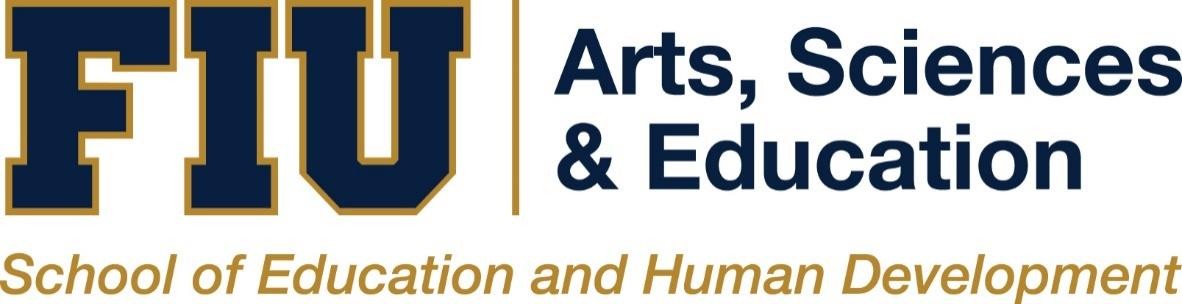 Department of Counseling, Recreation, & School PsychologyCounselor Education Field Experience ManualEffective Fall 2023Department of Counseling, Recreation, & School Psychology College of Arts, Sciences, and EducationSchool of Education and Human Development11200 SW 8th Street • Modesto A. Maidique Campus, ZEB -313 • Miami, FL 33199Tel: 305-348-3418 • Fax 305-348- 1515 • http://education.fiu.eduFlorida International University is an Equal Opportunity/Access Employer and InstitutionTDD via FRS 1-800-955-8771Counselor Education Faculty  Core Faculty  Valerie E. Dixon, Ph.D., CRC, LMHC (QS), PVE   Program Director   Clinical Associate Professor  Rehabilitation Counseling Track Coordinator, SARCA Advisor      305-348-3865, verussel@fiu.edu  Research/Professional Interests: Counseling interventions for underrepresented populations (offenders, persons w/disabilities, minorities); counseling supervision and staff development/training for counseling practitioners  Tameeka Hunter, Ph.D., LPC, NCC, CRC  Assistant Professor   tahunter@fiu.edu  Research interests: Resilience of marginalized and multiply marginalized populations, including people living with disabilities and chronic illnesses, people of color, sexual- and gender-expansive people, and women; The impact of resilience and strength-based approaches on marginalized and multiply marginalized populations' psychosocial, educational, and vocational functioning.  Zachary Pietrantoni, Ph.D., NCC, LSC  Assistant Professor  School Counseling Track Coordinator, CSI Chapter Faculty Advisor  305-348-7473, zpietran@fiu.edu  Research Interests: School counselor development, child maltreatment prevention, interdisciplinary collaboration, and social justice and human rights education.  Alena Prikhidko, Ph.D., LMFT   Assistant Professor  Clinical Coordinator    305-348-6340, aprikhid@fiu.edu  Research/Professional Interests: Emotion regulation, counselors’ professional development, intensive parenting, and violence prevention.  Michelle Bradham-Cousar, Ph.D., CRC, CVE, LMHC, NCC   Assistant Clinical Professor    Michelle.BradhamCousar@fiu.edu     Research Interests: Artificial Intelligence, Technology, STEM (Science, Technology, Engineering and Math), Virtual Reality, Armed Forces/Military, Rehabilitation Engineering, Entrepreneurial Cognitive learning, Individuals with Disabilities in Public Education, Disaster, Crisis, Trauma, Vocational Assessment, Career, Forensic, Legal and Medical. Christina McGrath Fair, Ph.D., LMHC   Visiting Clinical Assistant Professor   CSI Chapter Faculty Advisor, Clinical Mental Health Counseling Coordinator, Exit Exam Coordinator, Continuing Education Coordinator   cmcgrath@fiu.edu  Research Interests: LGBTQ+/Gender Issues, sexual culture, social justice, and clinical supervision.  Adjunct Faculty  Alison Davis, Ph.D., aldavis@fiu.edu    Carmen Larson, Ph.D., clarson@fiu.edu    Christopher Cheung, Ph.D., ccheung@fiu.edu   Porshia Cunningham, Ph.D., pocunnin@fiu.edu   Krisdhal Ugarte-Torre, Ph.D., kugar001@fiu.edu   Introduction This manual provides information about field experiences in the Counselor Education Program, located in the Department of Counseling, Recreation and School Psychology (CRESP), School of Education and Human Development, Florida International University and is a supplement to the Student Handbook for Counselor Education Programs. Field experiences consist of the practicum, internship, and practicum/internship supervision. Field experiences are a part of all tracks of the Counselor Education Program, including Clinical Mental Health Counseling, School Counseling, and Rehabilitation Counseling at the Master’s level. These tracks share common core courses and objectives at all levels, yet each track develops distinct competencies through environmental emphases and field experiences. Our program uses the online system Tevera to manage students’ field experiences. Every student who intends to go on practicum is invited to Tevera where they can review approved sites and complete required paperwork. Subsequently, students use Tevera to track their field experiences. It is the student’s responsibility to be aware of the deadlines for application. Students are responsible for reviewing approved sites on Tevera and contacting site supervisors for information and interviews. Currently, students can only complete hours at approved sites. Be aware that the application process takes time so students should begin the process early in the semester prior to their field experience start date. All students must have their site confirmed prior to the semester they are to begin their field experience. Sites must be approved by the clinical coordinator (Dr.Prikhidko aprikhid@fiu.edu) by the end of the previous term. (e.g. if you apply for the Spring you must have your site approved before the end of the Fall semester.) It is the student’s responsibility to secure a site from the approved list the clinical coordinator will send you at the beginning of the semester and inform the clinical coordinator of the site. Purpose Field Experiences are designed to provide students with the opportunity to apply and practice the competencies acquired throughout their training program. The field experience courses are judged by the faculty to be the most important preparatory experiences in which students will engage. It is an opportunity to synthesize and apply theoretical knowledge and to enhance and refine students' counseling and guidance skills. The field experiences may serve as a stepping-stone for future student employment. The field experiences also link schools, community, the University, and the department counseling unit. Liability Insurance All students in Clinical Mental Health Counseling and Rehabilitation Counseling must have obtained personal professional liability insurance prior to beginning any practicum or internship experience. Documentation of liability insurance should be kept current; this policy needs to be uploaded on Tevera. Although not required, it is STRONGLY recommended that all School Counseling students get liability insurance as well. Liability insurance is available free of charge for students who belong to the American Counseling Association (ACA) or the American School Counselor Association (ASCA). Application forms for liability insurance and membership in ACA and ASCA can be found online at www.counseling.org and www.schoolcounselor.org Ethical and Legal Standards Students must abide by (1) the standards of conduct established by the school district, agency, or other institution in which they have been placed as a practicum or internship student; (2) the Code of Ethics and the Principles of Professional Conduct of the Education Profession in Florida; and, (3) Standards of Ethical Conduct of the American Counseling Association (ACA), the American School Counselors Association (ASCA), and/or the American Rehabilitation Counseling Certification (ARCA). Any incident of unethical behavior should be immediately brought to the attention of the Faculty Supervisor. Program Address Counselor Education Program at Florida International University CASE - SEHD Department of Counselor Education, Recreation, and School Psychology 11200 SW 8th Street Miami, FL 33199 305-348-3418 www.counselored.fiu.edu Types of Field Experiences There are two types of field experiences, the practicum and the internship. The practicum is designed to help students develop requisite counseling skills and knowledge of the applied setting. The internship provides the student with experience in all aspects of professional functioning applicable to his or her program track. The internship experiences expands on the practicum experience by allowing the student greater responsibility. The Counseling Practicum The practicum precedes the internship and provides for the development of counseling skills under supervision. Initially, the practicum student should be supported by the site supervisor for all counseling modalities (e.g., individual, couples, family, and/or group). Especially at the onset of the practicum experience, practicum students should “sit in” on sessions of experienced counselors (ideally the Site Supervising Counselor) to observe and learn the structure and content of counseling sessions performed at the particular site. At no time should a practicum student be assigned individual clients or sole facilitation of groups until that student has demonstrated competence with clients at the specific site. Competence should be determined through direct observation by the Site Supervising Counselor (and/or other lead counselors) and may include input from the Faculty Supervisor. The hours spent at FIU (or with the FIU faculty member or adjunct) in individual or group supervision for the practicum course are not counted as practicum hours. Counseling Hours: Direct Vs Indirect Direct Hours Individual counseling. The client is in front of you -virtually- or in person- and you provide counseling. This can range in time from a few minutes (15 ) to longer sessions at some sites. This would also include intakes, psychosocial assessments or other assessments with the client where you are asking the client questions and the client responds. Group counseling. This is when there is more than one client and you are providing psychoeducation or conducting a process-oriented group. The number of clients can range from 2 up to 15 or more. Consultation. You are with the client and another professional, perhaps your supervisor is sitting in the session with you to help. Another example, would be you attending the client’s meeting with another professional to help the client understand the process (e.g. psychiatry appointment) Collaboration: Meeting with a health service or educational provider (e. g., psychologist, social worker, physician, teacher, assistant principal) regarding the client’s case. Participating in a Child Study Team meeting to discuss a minor client’s case and develop appropriate interventions. Indirect Hours Coordination: Telephone calls made on behalf of a client (e.g. follow up on services, talk to a case manager, arrange next level of care) Scheduling: This would include calls made to clients to schedule appointments. Admin/Other: This is for your note writing, paperwork or other administrative tasks at site. This includes reading and preparing for a group, reviewing notes, or preparing treatment plans without the client present. Training/Workshop: attendance and participation in a training on site or elsewhere related to your work in field expertise. This could include mandatory training at your site in order to begin working. Other examples include CPR training, crisis training, specific counseling skills training. Common Objectives for Practicum Students The site should provide opportunities to foster the following: Communications Skills: Students will practice and build upon a repertoire of skills such as attending and active listening, reflecting, facilitative responding, differentiating and balancing between affective and cognitive messages, appropriate self-disclosing, confrontation, etc. These communication skills will be adapted to the cultural expectations, age level, and special needs of each client. Relationship Building Skills: Students will demonstrate the ability to establish a trusting, open, therapeutic relationship through the establishment and maintenance of the core conditions such as immediacy, congruence, unconditional positive regard and respect, effective levels of empathy, and maintaining focus on the client. Appropriate skills will be chosen to respect the cultural expectations, age level, and special needs of each client. Problem-Solving Skills: Students will develop and practice effective critical thinking, problem solving and conflict-resolution skills in individual and family therapy sessions. The client's autonomy will be respected in the decision-making process. Professional Development: Students will demonstrate "professionalism" through proper dress, adherence to ACA's, CRC’s, or ASCA’s Ethical Codes, and respect for the clients’ values system, a willingness to work with clients of different races, creeds, color, sex, sexual preference and an absence of prejudicial beliefs and stereotypes. Personal Growth and Development: Students will demonstrate an ability to understand and express their personal dynamics in individual and family therapy sessions through self-disclosure, acceptance and reaction to constructive criticism, and calm and persistent courage in facing difficult or crisis situations, and awareness of expectations of self and others. Conceptualization Skills: Students will be able to demonstrate conceptualization skills through case analysis (e.g., identifying major issues and concerns, recognizing consistent patterns of behavior, providing diagnosis using the DSM 5, recognizing dominant themes in sessions, defining objectives for the client's therapeutic change process, and/or defining treatment plans). Similarly, students will begin to solidify their conceptualization of clients within their chosen theoretical framework(s). Practicum Logistics Direct Hours: A minimum of 40 (School & Rehabilitation Counseling) and 160 (Clinical Mental Health) face- to-face client hours (as documented on time logs) must be completed by the conclusion of the practicum. These hours must include experience in both individual and group counseling work. Due to COVID-19 beginning Fall 2020 and until further notice, students in the Clinical Mental Health Counseling track are required to complete a minimum of 40 direct hours. Indirect Hours: The practicum student will have the opportunity to become familiar with a variety of professional activities in addition to direct client service (e.g., record keeping, supervision, information and referral, in service and staff meetings, etc.). Due to COVID-19 accommodations beginning Fall 2020 and until further notice, students in the Clinical Mental Health Counseling track are required to complete a minimum of 60 Indirect hours. Individual Supervision: Weekly interaction with an average of one hour per week of individual supervision on site (with the Site Supervisor) as well as an average of one hour per week of individual and/or triadic supervision on campus (with a program Faculty Member or a supervisor working under the supervision of a program Faculty Member), will occur regularly over a minimum of one academic term. Group Supervision: An average of one and one half hours per week of group supervision will be provided on a regular schedule over the course of the student's practicum by a program Faculty Member or a supervisor under the supervision of a program faculty member. Audio/Videotapes/Digital Voice Recordings & Observation: The practicum student must have the opportunity to develop program-appropriate audio, digital and/or videotapes of the student's interactions with clients for use in supervision. Additionally, opportunities for direct observation and feedback of client interventions and counseling sessions may occur. Evaluation: The practicum student's performance will be evaluated throughout the practicum experience, to include formal evaluations made by both the Site Supervisor and Faculty Supervisor at the midpoint (at the 6-7 week mark). The faculty supervisor coordinates a time to go out and observe the student on site counseling. Similarly, the practicum student will have the opportunity to evaluate the site, Site Supervising Counselor, and Faculty Supervisor. Students who receive a grade less than a B on the practicum will not be allowed to enroll in the internship until a remediation plan has been completed. Students will need to meet with their advisor and the clinical coordinator to develop the remediation plan that would include the following: (a) repeating the practicum course, (b) increased faculty supervision with direct faculty observations, and additional assignments from faculty as deemed necessary in areas where knowledge, skills, and professional attitude needs improvement. Student progress will be monitored at the midpoint and the goals identified in the plan may be modified as necessary. The Counseling Internship Students enrolled in the internship assume more professional responsibilities than practicum students and, by the middle of the academic semester, are expected to assume the same responsibilities and tasks of a professional counselor. All degree-seeking students in all three tracks must complete a supervised internship of 600 clock hours that is initiated after successful completion of the student's practicum. The internship provides an opportunity for the student to perform, under supervision, a variety of counseling activities that a professional counselor is expected to perform. School Counseling students should complete their internship in a site different from that of their practicum, since certification for school counselors is K-12. Thus, completing field experiences at different educational levels is encouraged to allow for exposure to multiple grade levels. Clinical Mental Health and Rehabilitation Counseling students may continue their internship at the same site as their practicum or may elect to experience a different setting. In order to provide opportunities for a breadth of clinical experiences, students are not allowed to complete their internship (or practicum) hours at their current places of employment. The only exception is if the student can provide evidence that they would be completing their hours in an area/location different from their current job-related responsibilities (e.g., completing their hours in different branch of the same company under a supervisor other than their current employer). These exceptions must be approved by the Clinical Coordinator in advance. Common Objectives for Interns **Note: The internship is intended to build upon the student’s practicum experiences. Therefore, interns are expected to process clients at a much richer level than they did as practicum students. In supervision, they should be challenged to explore themselves and how they conceptualize particular case dynamics more so than they might have been in practicum. The site should provide opportunities to foster the same learning outcomes as in the practicum (see above) building on and advancing knowledge and skills necessary for becoming a professional counselor. Internship Logistics Internship experiences follow the same logistics as practicum with a difference in hours students need to complete. Specifically, students need to acquire 600 hours total with a minimum of 240 hours of face-to-face client hours (as documented on Tevera) must be completed by the conclusion of the internship. These hours must include experience in both individual and group counseling work. Due to COVID-19 accommodations beginning Fall 2020, students can carry over hours from practicum to supervision. Consult with your FIU supervisor. Field Experience Objectives There are several primary objectives that are common to all students involved in the field experiences. These include: Conduct individual and group counseling to facilitate positive behavioral, attitudinal, and educational changes in clients. Conduct counseling activities that facilitate the development of educational, life, and career skills in clients. Conduct consultation with significant individuals in the life of the client. Apply appraisal and measurement procedures including but not limited to the following: achievement, abilities and aptitude, personality, career exploration, and development; interpretation of testing results; social-emotional development, and; assessment of classroom social climates. Use developmental guidance and preventive clinical mental health strategies to promote positive mental health, individual development, and prevention of adjustment problems. Work collaboratively, cooperatively, and effectively with diverse individuals (e.g., special needs and at risk-youth; multicultural and multiethnic; males and females, etc.). Abide by the standards of conduct established by the school district, agency, or other mental health or educational institution, most recent ACA Ethical Codes of the American Counseling Association (ACA), the American School Counselors Association (ASCA), the American Rehabilitation Counseling Association (ARCA), and the Florida Department of Education. Responsibilities The field experiences involve a collaborative effort of four individuals: The Student-Counselor, the Site Supervising Counselor, the Faculty Supervisor, and the Clinical Coordinator. Each individual has their own set of responsibilities and each is held accountable to these. Student-Counselor Completes the application process and submits all required paperwork for the practicum or internship by the deadline dates on Tevera. Shows evidence of having obtained professional liability insurance (for CMHC and RC students). Completes the required number of field experience hours on site. Abides by the rules, regulations, and time schedules of the placement setting. Performs customary counseling functions, activities, and tasks as assigned by the Site Supervisor. Attends any school, district, or agency staff development conferences and meetings as directed by the Site Supervisor or the school or agency administrator. Continuously strives to improve performance at the placement site and accept feedback from supervisors and other placement personnel in a professional manner. Attends all group and individual supervision meetings scheduled by the Faculty Supervisor, Site Supervisor, and Clinical Coordinator. Completes and submits (a) the “Counseling Clinical Hours” Time Log signed by the Site Supervisor and Faculty Supervisor documenting the number of hours completed on site and (b) the “Field Experience Weekly Summary” Sheets. Maintains weekly documentation on Tevera. Completes any additional course requirements and documents outlined on the course syllabus and in this Field Experience Manual. Always acts in a professional and ethical manner. Site Supervisor Provides on-site supervision of the Student-Counselor, allowing for independence as the Student- Counselor improves his/her functioning as the field experience progresses. At no time should a student be left alone on site, without their site supervisor or other responsible individual. Completes the Field Experience Prospectus and Site Agreement with the Student-Counselor. This is a schedule that is suitable and agreeable to both parties. Provides opportunities for the Student-Counselor to achieve the objectives and the competencies of the course by assigning appropriate duties, tasks, and responsibilities. Evaluates the student's performance at the midpoint (at the 6-7 week mark) and end of the field experience. The Site Supervisor’s Evaluation of Student Performance must be mailed, or submitted to the Faculty Supervisor via the student, no later than the Monday of the middle of the semester and the Monday of the last week of the student's field experience. These forms are located in Appendix 1C. Is available to the Student-Counselor for consultation and supervision. If supervising an intern, an average of one hour of individual supervision per week must be provided and documented on the time log. Possess the necessary Credentials and Experience: If supervising school counseling practicum students/interns, the supervisor must: (a) be a Certified School Counselor, (b) have completed the Florida Clinical Educator’s Training, (c) have completed a minimum of 3 years professional experience as a school counselor, and; (d) have knowledge of the program’s expectations, requirements, and evaluation procedures for students. If supervising clinical mental health counseling practicum students/interns, the supervisor must: (a) possess a minimum of a master’s degree in Mental Health Counseling or a related profession (e.g., Marriage and Family Therapy, Social Work, or Psychology) with equivalent qualifications (including appropriate certifications and/or licenses); (b) have completed training in supervision, (c) have completed a minimum of 3 years professional experience in the discipline, and; (d) have knowledge of the program’s expectations, requirements, and evaluation procedures for students. If supervising rehabilitation counseling practicum students/interns, the supervisor must: (a) be a Certified Rehabilitation Counselor, or (b) have completed a minimum of 3 years professional experience in the discipline, and; (c) have knowledge of the program’s expectations, requirements, and evaluation procedures for students. Attends required Orientation Meetings and/or training at FIU scheduled by the Clinical Coordinator. Faculty Supervisor Coordinates the field experience to assure a successful program for the student. Consults with the Site Supervisor and other district or agency counseling staff as needed. Provides monitoring and supervision via group supervision meetings and individual meetings with students. Evaluates the student's completion of the course requirements and performance. The Faculty Supervisor will assign a letter grade based on (a) the assessment of the student’s completion of course requirements, (b) the Site Supervisor’s Evaluation of Student Performance completed by the Site Supervising Counselor, and (c) The Evaluation of Student Performance completed by the Faculty Supervisor at both the midpoint (at the 6-7 week mark) and end of the Field Experience (see Appendix 2). Visits the placement site to consult with the Supervising Counselor or other school/agency administrators as needed, or to conduct on-site observations of students. Progress of students may also be assessed by phone or e-mail. Clinical Coordinator Responsibilities Process student applications for field experiences. Coordinates with agency personnel to finalize placements and obtain contractual agreements for Rehabilitation and Clinical Mental Health Counseling students. Monitors the field experience process to assure quality of site placements and satisfactory experiences for counseling students. Consults with faculty as needed regarding student progress and completion of field experiences. Prepares letters of verification of completion of field experiences by counseling students. Coordinates the Student and Site Supervising Counselors Orientation. Maintains evidence of student liability insurance and passing of State certification exams. Maintains and revises the Field Experience Handbook as needed. Dr. Prikhidko coordinates with district personnel and FIU’s Office of Clinical Experiences to finalize placement sites and obtain contractual agreements for school counseling students. Evaluation and Final Grades The Faculty Supervisor will assess the student with a letter grade based on (a) the completion of all course requirements (b) the Site Supervisor’s Evaluation of Student Performance completed by the Site Supervising Counselor at the midpoint and end of the semester, and (c) The Evaluation of Student Performance completed by the Faculty Supervisor. Course requirements are listed on the course syllabi and include, but may not be limited to, the following: Completion of the required on-site hours. Attendance at all individual and group supervision meetings scheduled by the Faculty Supervisor/Clinical Instructor and Site Supervising Counselor. Completion of all required documentation, to include the time log signed by the Site Supervising Counselor and Faculty Supervisor. Completion of any additional course requirements specified on the course syllabus. Other course requirements may include portfolios, case analyses, class presentations, and audiotapes or videotapes of counseling sessions. Any student who audiotapes a counseling session with an adult or child must have the signed written consent of the client. When counseling children and adolescents, signed written consent must be obtained from the parent or legal guardian of the child. Uploading of all Taskstream assignments required in practicum and internship courses. Completing required assessments (see Appendix 3). Site Supervisor EvaluationStudents regularly evaluate site experiences and site supervisors, providing feedback regarding their overall satisfaction with field experience via the online portal Tevera. These evaluations are assessed by faculty to establish credibility of sites and supervisors. Faculty contact sites and site supervisors who receive negative feedback to discuss students experiences. In situations when sites and site supervisors receive negative feedback from the majority of students who utilize their services, sites can potentially be removed from the site list. If a site supervisor receives below 60% approval by three students, we will suspend use of that site and require the site and supervisors to attend our site supervisor training workshop before we consider allowing students to use site in the future.  Application Process for Field Experiences: Clinical Mental Health Counseling and Rehabilitation Counseling As of Spring 2012, the Counselor Education program does not offer school or mental health site placements outside of Miami-Dade and Broward counties. Students must apply for field experiences by the following deadline dates: Deadline Dates June 15:	Fall semester placement October 1:	Spring semester placement March 1:	Summer semester placement Applications for Clinical Mental Health Counseling and Rehabilitation counselor field experiences are available on Tevera. The completed packet includes: Field Application Transcipt Resume Site Agreement Agreement to Site Supervisor Students may choose the geographical area or feeder pattern in which they would prefer placement (Miami Dade and Broward Counties only. Although, we try to accommodate students as best we can, there are no guarantees that students will be assigned their choice of placement. Clinical Mental Health Counseling Practicum Hours Clinical Mental Health Counseling practicum students must complete a total of 400 hours at the placement site (160 of which must be direct service hours with clients; these hours must include experience in both individual and group counseling work). Students should enroll in MHS 6800, Advanced Practicum in Counseling and Consultation. Beginning Fall 2020 due to COVID 19 accomodations students are required to complete 100 hours with 60 indirect and 40 direct. All students are expected to complete their practicum or internship experience for the full duration of a semester. Internship Hours Clinical Mental Health Counseling interns must complete a total of 600 hours at the placement site (240 of which must be direct service hours with clients; these hours must include experience in both individual and group counseling work). Students should enroll in MHS 6820, Supervised Field Experience in Counseling. All students are expected to complete their practicum or internship experience for the full duration of a semester. When securing a site for the interview you can ask the following questions:Clinical Mental Health Counseling Site Checklist Practicum Internship Rehabilitation Counseling Practicum Hours Rehabilitation Counseling practicum students must complete a total of 100 hours at the placement site (40 of which must be direct service hours with clients; these hours must include experience in both individual and group counseling work). Students should enroll in RCS 6801, Advanced Practicum in Counseling and Consultation. Direct Service: A minimum of 40 hours face-to-face client hours (as documented on time logs) must be completed by the conclusion of the internship. Indirect Service: 65 Indirect contact hours should be completed (NOTE: anything beyond 10 hours of professional development/workshops/trainings must be approved by university supervisor). All students are expected to complete their practicum or internship experience for the full duration of a semester. Internship Hours Rehabilitation Counseling interns must complete a total of 600 hours at the placement site (240 of which must be direct service hours with clients; these hours must include experience in both individual and group counseling work). Students should enroll in RCS 6821, Supervised Field Experience in Counseling. Direct Service: A minimum of 240 hours face-to-face client hours (as documented on time logs) must be completed by the conclusion of the internship. Direct client contact hours should include individual and group counseling, outreach presentations for the agency, consultation with parents or guardians. Indirect Service: Indirect contact hours should include weekly on site individual or group supervision and may include observation of other counseling sessions, preparing case notes, doing research to prepare for counseling sessions each week, and professional development (NOTE: anything beyond 10 hours must be approved by university supervisor). All students are expected to complete their practicum or internship experience for the full duration of a semester. Application Process for Field Experiences: School Counseling Pleacement Deadlines & Procedures Apply (Begin fingerprinting/security process with FIU’s Office of Clinical Experience no later than Feb. 1st): Fall Semester: Feb. 15th through March 1st Spring Semester: May 15th through June 1st Valid security clearance from the appropriate district (Bring valid security clearance to ZEB 130 for approval): Clearance card for Miami-Dade County Schools Badge for Broward County Schools If needed, please go to ZEB 130 to apply for security clearance in the district you are going to do you clinical experience (Miami-Dade or Broward County). Complete School Counseling Practicum or Internship Application at https://fiu.qualtrics.com/jfe/form/SV_0c8xIauFyMwaTDo and have your faculty advisor sign it: Fall semester: By March 15th Spring Semester: By October 1st (*There is no summer placement for School Counselors) Students applying for School Counseling field experiences must visit the Office of Field Experiences (ZEB 130) to begin steps necessary for completion prior to turning in the application. This includes fingerprinting application and/or documentation regarding current employment in the school district (Miami Dade or Broward). Information can be found by accessing http://education.fiu.edu/clinical_experiences.html. Once requirements are completed, School Counseling students should submit applications to the School Counseling Track Coordinator (ZEB 244B) by deadlines listed above. The placement site for School Counseling students is selected by Dr. Prikhidko in coordination with the school district/agency. Determinations about placements take into consideration student preferences, as well as input from faculty and the supervising school counselor. Students may choose the geographical area or feeder pattern in which they would prefer placement. Although, we try to accommodate students as best we can, there are no guarantees that students will be assigned their choice of placements. School Counseling Students: The State of Florida certification guidelines indicate that a school site placement (practicum or internship) should be in a Pk-12 grade setting (i.e., an elementary, middle, or senior high school). These schools operate during the regular, "A.M." working day. Consequently, students must make every effort to assure that their work schedules do not conflict with the hours of the practicum or internship. In most instances, the school district will not place students in schools where they are employed, and during the employee's regular, working hours. Schools do not place students in the summer. Practicum Hours School Counseling practicum students must complete a total of 100 hours at the placement site (40 of which must be direct service hours with clients; these hours must include experience in both individual and group counseling work). Students should enroll in SDS 6800, Advanced Practicum in Counseling and Consultation Direct Service: Direct client contact hours should include individual and group counseling of students, classroom guidance presentations, and consultation services to parents and teachers. Indirect Service: Indirect contact hours should include weekly on site individual or group supervision and may include observation of other counseling sessions, preparing case notes, administrative tasks on behalf of students served, doing research to prepare for counseling sessions each week, and professional development (NOTE: anything beyond 10 hours must be approved by university supervisor). All students are expected to complete their practicum or internship experience for the full duration of a semester. Internship Hours School Counseling interns must complete a total of 600 hours at the placement site (240 of which must be direct service hours with clients; these hours must include experience in both individual and group counseling work). Students should enroll in SDS 6820, Supervised Field Experience in Counseling. Direct Service: Direct client contact hours should include individual and group counseling of students, classroom guidance presentations, and consultation services to parents and teachers. Indirect Service: Indirect contact hours should include weekly on site individual or group supervision and may include observation of other counseling sessions, preparing case notes, administrative tasks on behalf of students served, doing research to prepare for counseling sessions each week, and professional development (NOTE: anything beyond 10 hours of professional development must be approved by university supervisor). All students are expected to complete their practicum or internship experience for the full duration of a semester. The following checklist may be helpful for you to understand what are the considerations for a successful field experience. School Counseling Practicum/Internship Site Checklist Practicum Internship Appendix 1: Consent Forms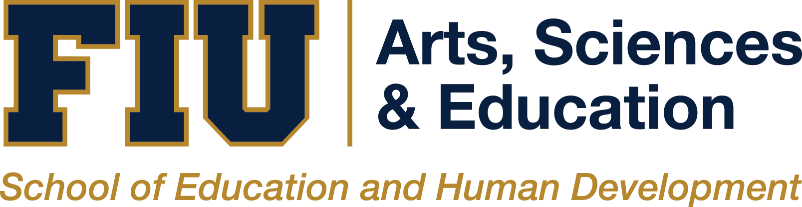 Parental Consent Form FIU Dear Parent or Guardian: This letter serves as notification that			, a counselor in training, will be providing services to the students at			for this semester. The student-counselor is enrolled in a nationally accredited Counselor Education program at Florida International University and is working under the direction of			, a counselor at the school. The student-counselor receives further supervision from a faculty member at the university with whom he/she meets weekly. Some sessions may be audiotaped or videotaped to assist the student-counselor in reviewing the strategies used and improving his/her skills. The tape will be used solely for supervisory and instructional purposes and will be erased following the completion of the class for which it is required. All information disclosed in the tape will be kept strictly confidential. However, in the event that the child’s condition indicates that there is a clear and imminent danger to him/her, or to another individual, or if the child discloses information involving a violation of federal, state, or local laws, the student-counselor may be ethically and legally bound to take direct, personal action and report this information to the school or agency supervisor and or administrator who will in turn notify the appropriate parties. If you are unwilling for your child’s session(s) with the student counselor to be taped, please return this letter with your signature. An absence of a response will indicate permission. If you have any questions, please contact me at			. Sincerely, Student-Counselor Supervising School Counselor Department of Counseling, Recreation, & School Psychology College of Arts, Sciences, and Education School of Education and Human Development 11200 SW 8th Street • Modesto A. Maidique Campus, ZEB -313 • Miami, FL 33199 • Tel: 305-348-3418• Fax 305-348- 1515• http://education.fiu.edu Florida International University is an Equal Opportunity/Access Employer and Institution • TDD via FRS 1-800-955-8771 Adult Consent Form FIU This is to provide my permission to engage in services provided by			, a counselor in training. The student-counselor is enrolled in a nationally accredited Counselor Education program at Florida International University and is working under the direction of			, a supervisor in the agency/school. The student-counselor receives further supervision from a faculty member at the university,			, with whom he/she meets weekly. Some sessions may be audiotaped or videotaped to assist the student-counselor in reviewing the strategies used and improving his/her skills. The tape will be used solely for supervisory and instructional purposes and will be erased following the completion of the class for which it is required. All information disclosed in the tape will be kept strictly confidential. However, in the event that you disclose a situation or event that presents and indicates clear and imminent danger to your or to another individual, or involves abuse of elderly, minor or disabled persons, the student counselor may be ethically and legally bound to take direct, personal action and report this information to the school or agency supervisor and/or administrator who will in turn notify the appropriate parties. Client signature			Date: 	 Student-Counselor signature		Date: Department of Counseling, Recreation, & School Psychology College of Arts, Sciences, and Education School of Education and Human Development 11200 SW 8th Street • Modesto A. Maidique Campus, ZEB -313 • Miami, FL 33199 • Tel: 305-348-3418• Fax 305-348- 1515• http://education.fiu.edu Florida International University is an Equal Opportunity/Access Employer and Institution • TDD via FRS 1-800-955-8771 Formulario de Autorización para Cliente Por medio del presente documento autorizo participar en sesiones de consejería grabadas en audio o vídeo con				, un(a) Estudiante-Consejero matriculado(a) en el programa de postgrado Counselor Education de FIU, acreditado nacionalmente. El Estudiante-Consejero estará bajo la supervisión directa de		, miembro docente de la facultad de FIU, y un terapeuta certificado, o con licencia del Estado de la Florida. Una grabación en audio o vídeo de la entrevista de consejería es necesaria para la supervisión e instrucción del Estudiante-Consejero. La cinta será usada solamente con propósitos de supervisión e instrucción, y se eliminará una vez concluida la clase. Toda la información reportada en la cinta se mantendrá bajo estricta confidencialidad. Sin embargo, en caso de que usted revele una situación o evento que presenta e indica peligro claro e inminente para usted o para otra persona, o que implique abuso de un anciano, un menor de edad o personas incapacitadas, el estudiante-consejero estará ética y legalmente obligado a tomar acción directa, y personal, y reportar esta información al supervisor y/o administrador de la facultad o agencia, quien a su vez notificará a las partes correspondientes. Firma del Cliente:				Fecha: Firma del Estudiante-Terapeuta		Fecha:  Department of Counseling, Recreation, & School Psychology College of Arts, Sciences, and Education School of Education and Human Development 11200 SW 8th Street • Modesto A. Maidique Campus, ZEB -313 • Miami, FL 33199 • Tel: 305-348-3418• Fax 305-348- 1515• http://education.fiu.edu Florida International University is an Equal Opportunity/Access Employer and Institution • TDD via FRS 1-800-955-8771 Formulario de Autorización para Padres Por    medio    del    presente    documento    autorizo    a    mi    hijo(a),    o    menor    de    edad    dependiente, 				, para participar en sesiones de consejería grabadas en audio o vídeo con 			, un(a) Estudiante-Consejero matriculado(a) en el programa Graduate Counselor Education de FIU, acreditado nacionalmente. El Estudiante-Consejero estará bajo la supervisión directa de	, miembro docente de la facultad de FIU, y un terapeuta certificado, o con licencia del Estado de la Florida. Una grabación en audio o vídeo de la entrevista de consejería es necesaria para la supervisión e instrucción del Estudiante-Consejero. La cinta será usada solamente con propósitos de supervisión e instrucción, y se eliminará una vez concluida la clase. Toda la información reportada en la cinta se mantendrá bajo estricta confidencialidad. Sin embargo, en el evento de que la condición del menor de edad indique que existe un claro e inminente peligro asimismo, o para otro individuo, o si el menor de edad reporta información que involucra la infracción de leyes federales, estatales, o locales, el estudiante-consejero estará ética y legalmente obligado a tomar acción directa, y personal, y reportar esta información al supervisor y/o administrador de la facultad o agencia, quien a su vez notificará a las partes correspondientes. Firma del Padre				Fecha:  Firma del Estudiante-Terapeuta		Fecha:  Firma del cliente menor de edad		Fecha:  Department of Counseling, Recreation, & School Psychology College of Arts, Sciences, and Education School of Education and Human Development 11200 SW 8th Street • Modesto A. Maidique Campus, ZEB -313 • Miami, FL 33199 • Tel: 305-348-3418• Fax 305-348- 1515• http://education.fiu.edu Florida International University is an Equal Opportunity/Access Employer and Institution • TDD via FRS 1-800-955-8771 Weekly Journal Summary: SKATES Form (School Counseling) S=Skills, K=Knowledge, A=Attitudes, T=Thoughts, E=Ethics, S=Supervision Please respond to each category. Appendix 2 Client Recording Policy (Approved by CE Faculty 11/2018) Students who record on their cell phones must use a password protected cell phone. In addition, students must use an encrypted recording application for all recordings. For I Phones (Apple), a free app , Protect + Audio Recorder by MoJoRocket Studios LLC is recommended. For Andriod phones, Protect+ MP3/WAV Voice Recorder w/ Encryption Free ($3.99), also by MoJoRocket Studios LLC is recommended. Students may use another encrypted application but it must gain prior approval from the Clinical Coordinator or Faculty Supervisor. Students who use a USB to transfer recorded files must ensure that the USB is encrypted. The code must be provided to faculty or supervisors under separate submission of the USB. Students are advised not to use any identifying information while recording a session with a client. To the extent possible, refrain from mentioning identifying information on the recording. For this reason, students are advised against recording initial or intake sessions with clients. All recordings should be saved with code names or numbers, not client names. If a recording is backed up to a computer, the computer should be password protected. If at all possible, it is recommended that a recording not be downloaded to a computer. All recording devices should be kept on the student at all times. At no time, should a recording device be left unattended. Recordings need to be kept at a secure password-protected storage. Any student who does not own a cell phone or requires a recording device, should contact the Clinical Coordinator for a loan of an encrypted recording device. PROFESSIONAL BEHAVIOR AND HIPAA COMPLIANCE Faculty, students, and supervisors are required to adhere to all legal and ethical standards at all times. Review ACA, ASCA, and ARCA guidelines prior to clinical work. Should an ethical violation occur during practicum/internship, immediately seek supervision. The following list has been developed as a result of The Health Insurance Portability & Accountability Act (HIPAA). Should a student not comply with HIPAA or professional guidelines, the student will be given a verbal warning and depending on the seriousness of the violation, a written warning, a lowered grade for practicum or internship, and may be requested to discontinue practicum or internship. General HIPAA Guidelines Do not discuss client issues outside of the clinic setting (other than in supervision). All client materials should be kept strictly confidential and secure. This includes files, notes and recordings. Client consent for recording must be obtained prior to any recording (see FIU Handbook for a form, if your site does not provide one). Assignments involving clients (e.g. recordings, case presentations) should not be e mailed to the professor. Instead, they should be hand delivered in a sealed envelope with no client identifying information. Appendix 3Assessments to be Completed During Practicum and Internship ☐ Can the site provide me with 400 hours of work over 10-16 weeks? ☐ Can the site provide me with 160 hours of direct (i.e., face-to-face) contact with clients? ☐ Is there an LMHC, LMFT, LCSW, or psychologist to provide weekly supervision? ☐ How many other mental health students are at this site? ☐ What is the typical day like? ☐ Which days and hours would you most prefer your interns to work? ☐ What types of activities would I be expected to perform (e.g., individual counseling)? ☐ Does the site prescribe to a specific theoretical orientation? ☐ Will I have office space assigned? ☐ What is the clientele like? ☐ When might I first be assigned to my own clients? ☐ How many clients might I expect to have assigned to me? ☐ Will I be assigned at least one English-speaking client? ☐ Will the site allow me to audio/video record clients with consent? ☐ Can the site provide me with 600 hours of work? ☐ Can the site provide me with 240 hours of direct (i.e., face-to-face) contact with clients? ☐ Is there an LMHC, LMFT, LCSW, or psychologist to provide weekly supervision? ☐ How many other mental health students are at this site? ☐ What is the typical day like? ☐ Which days and hours would you most prefer your interns to work? ☐ What types of activities would I be expected to perform? ☐ Does the site prescribe to a specific theoretical orientation? ☐ Will I have office space assigned? ☐ What is the clientele like? ☐ When might I first be assigned to my own clients? ☐ How many clients might I be expected to have assigned to me? ☐ Will I be assigned at least one English-speaking client? ☐ Will the site allow me to audio/video record clients with consent? ☐ Can the site provide me with 100 hours of work over 10-16 weeks? ☐ Can the site provide me with 40 hours of direct (i.e., face-to-face) contact with clients? ☐ Is there a certified school counselor to provide weekly supervision? ☐ How many other school counseling students are at this site? ☐ What is the typical day like? ☐ Which days and hours would you most prefer your interns to work? ☐ What types of activities would I be expected to perform (e.g., individual counseling)? ☐ Does the school counselor prescribe to a specific theoretical orientation? Do they follow the ACSA model? ☐ Will I have office space assigned? ☐ What is the student population like? ☐ Will I have the opportunity to attend RTI, IEP, or other student service meetings and collaborate with other professionals? ☐ When might I be assigned my own clients? ☐ How many clients might I expect to have assigned to me? ☐ Will I be assigned at least one English-speaking client? ☐ Will the site allow me to audio/video record clients with consent? ☐ Can the site provide me with 600 hours of work? ☐ Can the site provide me with 240 hours of direct (i.e., face-to-face) contact with clients? ☐ Is there a certified school counselor to provide weekly supervision? ☐ How many other school counseling students are at this site? ☐ What is the typical day like? ☐ Which days and hours would you most prefer your interns to work? ☐ What types of activities would I be expected to perform (e.g., individual counseling)? ☐ Will I have access to data to design interventions and programming? ☐ Does the school counselor prescribe to a specific theoretical orientation? Do they follow the ACSA model? ☐ Will I have office space assigned? ☐ What is the student population like? ☐ Will I have the opportunity to attend RTI, IEP, or other student service meetings and collaborate with other professionals? ☐ When might I be assigned my own clients? ☐ How many clients might I expect to have assigned to me? ☐ Will I be assigned at least one English-speaking client? ☐ Will the site allow me to audio/video record clients with consent? S What did you learn to DO this week? S K What did you learn ABOUT this week? K A How has your experience this week ADDED to your view of being a professional school counselor? A T What is your PLAN for next week in terms of skills, knowledge, and attitude? T E What ETHICAL ISSUES did you encounter this week and how were they handled? E S What would you like to receive SUPERVISION on this week? S Instrument Name Authors When to be distributed When to be distributed When to be distributed Counselor Activity Lent et al. Student Student Self-Efficacy Scale completes during completes near (CASES) practicum (MHS end of internship 6800, RCS 6801, & (MHS 6820, RCS SDS 6800) 6821, SDS 6820) Counselor Lambie (2017) Faculty member Student & faculty Student & faculty Competencies Scale completes at the supervisor: supervisor: End Revised (CCS-R) end of MHS Beginning of of internship 5400; based on a practicum (MHS (MHS 6820, RCS video submission 6800, RCS 6801, & 6821, and SDS SDS 6800); based 6820); based on on a video a video submission submission Student FIU Site Supervisor Site Supervisor Performance completes at mid- completes at Evaluation term and final of mid-term and practicum (MHS final of 6800, RCS 6801, & internship (MHS SDS 6800) 6820, RCS 6821, and SDS 6820) 